ΤΙΤΛΟΣ ΠΡΑΞΗΣ: «ΑΝΑΔΕΙΞΗ – ΕΚΘΕΣΙΑΚΗ ΠΕΡΙΗΓΗΣΗ ΣΤΟ ΠΑΛΑΤΙ ΤΩΝ ΔΕΣΠΟΤΩΝ ΣΤΟΝ ΑΡΧΑΙΟΛΟΓΙΚΟ ΧΩΡΟ ΜΥΣΤΡΑ»ΦΟΡΕΑΣ ΧΡΗΜΑΤΟΔΟΤΗΣΗΣ: Περιφέρεια Πελοποννήσου ΦΟΡΕΑΣ ΥΛΟΠΟΙΗΣΗΣ: Υπουργείο Πολιτισμού & Αθλητισμού                                            Εφορεία Αρχαιοτήτων ΛακωνίαςΤο Παλάτι των δεσποτών δεσπόζει στο πλάτωμα που διαμορφώνεται στην Άνω Πόλη εντός του Αρχαιολογικού Χώρου του Μυστρά. Το μεγαλοπρεπές συγκρότημα, ένα από τα ελάχιστα σωζόμενα βυζαντινά ανακτορικά συγκροτήματα και το μοναδικό στον ελλαδικό χώρο, για παραπάνω από έναν αιώνα αποτέλεσε το διοικητικό κέντρο του δεσποτάτου του Μορέως φιλοξενώντας στους χώρους του ποικίλες λειτουργίες. Πέρα από την εξέχουσα σημασία του ως κατασκευή και μορφή, συνιστά απτή μαρτυρία για το ιστορικό και πολιτισμικό γίγνεσθαι μέσα στο οποίο δημιουργήθηκε, διατηρώντας ευδιάκριτο το αποτύπωμα της πορείας των τελευταίων αιώνων ζωής της φθίνουσας Βυζαντινής αυτοκρατορίας. Συνίσταται από ένα σύμπλεγμα κτηρίων σε σχήμα Γ, η ανέγερση των οποίων ανάγεται σε διαφορετικές χρονικές περιόδους, από το β΄ μισό του 13ου έως τις αρχές του 15ου αιώνα.Το ευρύ αναστηλωτικό έργο που πραγματοποιήθηκε τα τελευταία χρόνια έχει αποδώσει αποκατεστημένους τους περισσότερους χώρους του συγκροτήματος, μεταξύ των οποίων την «αίθουσα του θρόνου», τα προσωπικά διαμερίσματα των δεσποτών και τους χώρους άσκησης διοίκησης.Για την απόδοση του συγκροτήματος του Παλατιού στους επισκέπτες συντάχθηκε από την Εφορεία Αρχαιοτήτων Λακωνίας η εγκεκριμένη μελέτη εκθεσιακής περιήγησης, η οποία αφορά στο γενικό διάγραμμα επισκεψιμότητας του συγκροτήματος του Παλατιού και στη χρήση των επιμέρους χώρων του.Η παρούσα συγχρηματοδοτούμενη πράξη έχει ενταχθεί στο «Ε.Π. Πελοπόννησος 2014-2020» με φορέα υλοποίησης την Εφορεία Αρχαιοτήτων Λακωνίας και προϋπολογισμό 1.350.000,00€. Το έργο περιλαμβάνει επεμβάσεις για τη λειτουργική ολοκλήρωση του συγκροτήματος, την εξασφάλιση προσβασιμότητας και τη δημιουργία υποδομών εξυπηρέτησης κοινού, καθώς και την υλοποίηση του εκθεσιακού – ψηφιακού προγράμματος ανάδειξης του Παλατιού, προκειμένου να καταστεί αναγνώσιμο ως προς τη μορφή και τη λειτουργία του ένα βυζαντινό παλάτι, να προβληθεί η αρχιτεκτονική και ιστορική σημασία του συγκροτήματος.Με την ολοκλήρωση των εργασιών το συγκρότημα του Παλατιού, ένα εμβληματικό μνημείο – τοπόσημο της περιοχής, θα αποδοθεί στους επισκέπτες του, συμπεριλαμβανομένων των ατόμων ΑμεΑ, με πλήρως αναδεδειγμένους όλους τους χώρους του σε όλες τους τις διαστάσεις, με τη χρήση των Νέων Τεχνολογιών, διασφαλίζοντας αφενός την προστασία του μνημείου και αφετέρου την εξατομικευμένη εμπειρία επίσκεψης των επισκεπτών. Το μνημείο θα αναδειχθεί με όλες τις ενέργειες πληροφόρησης και ενημέρωσης των επισκεπτών του και θα ενταχθεί στο δίκτυο των επισκέψιμων μνημείων του οργανωμένου Αρχαιολογικού Χώρου του Μυστρά.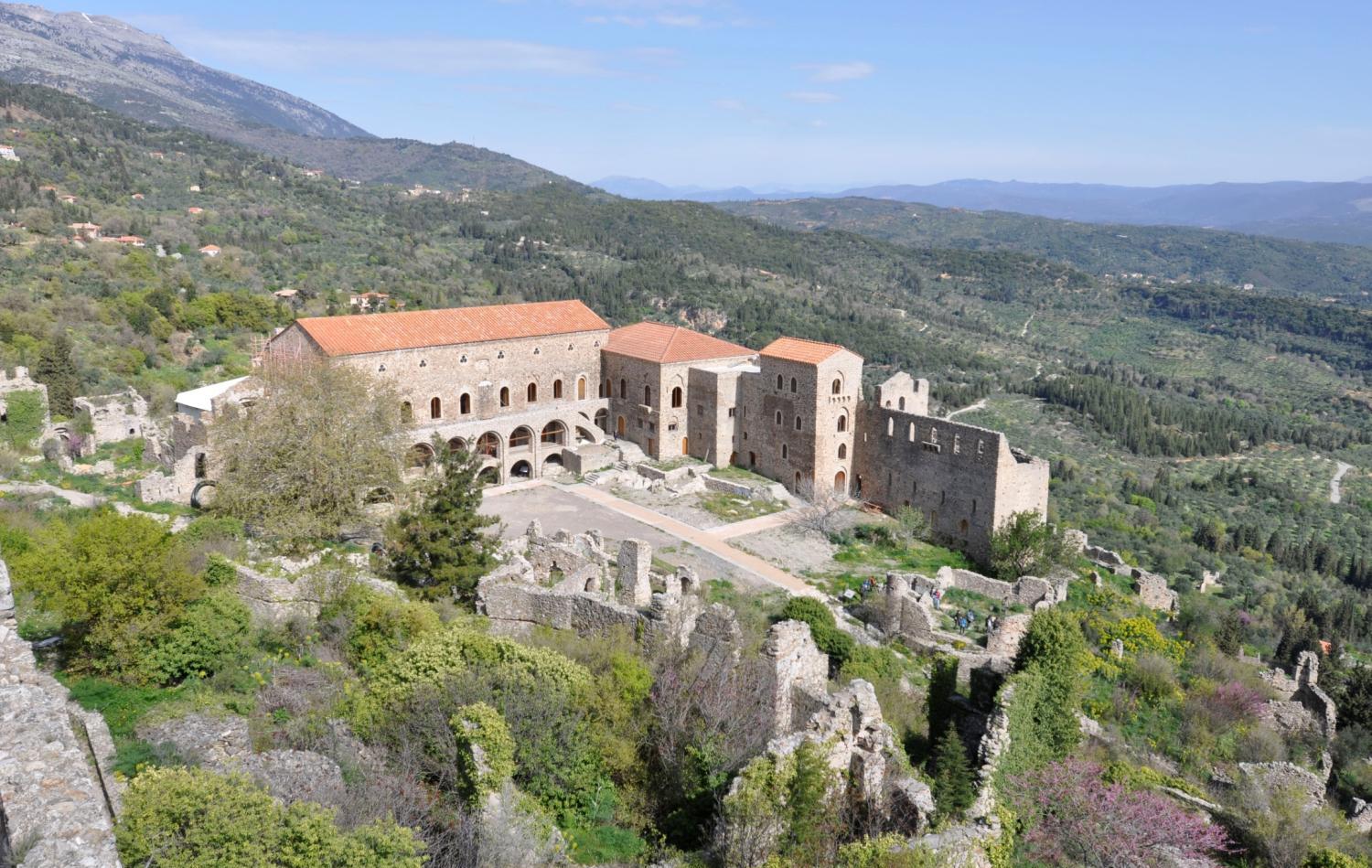 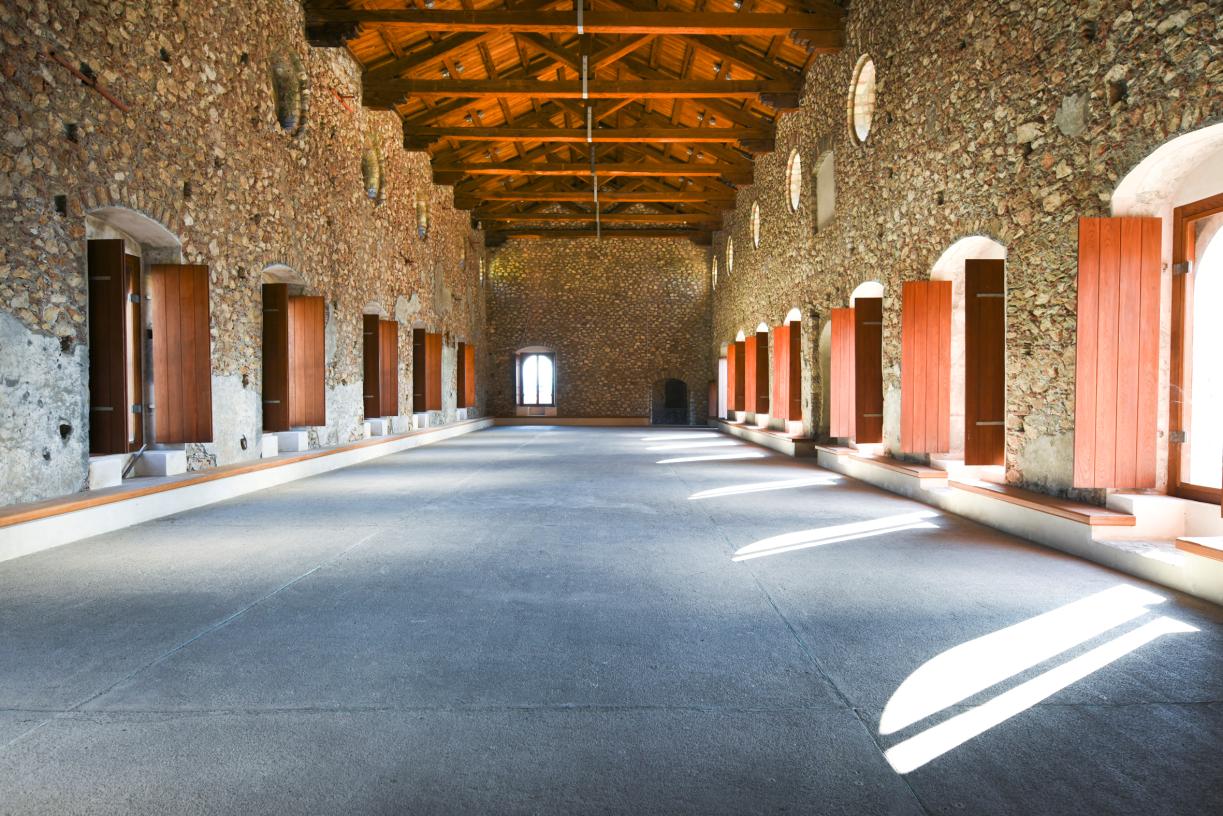 